Конспект открытого совместного занятия логопеда и  воспитателя.Тема: «Развитие фонематических представлений и связной речи»Реализация содержания программы в образовательных областях:«Речевое развитие», «Социально—коммуникативное развитие», «Сознание».Виды детской деятельности: игровая, коммуникативная, восприятие художественной литературы, фразеологизмов и пословиц.Цели: Развитие фонематических процессов, закрепление навыков звукослогового анализа слов, развитие грамматического строя речи (учимся подбирать однокоренные слова). Развитие связной речи, обогащение активного словаря пословицами и фразеологизмами через игру и сказку, умение их понимать и объяснять. Обогащение речи сложносочиненными и сложноподчиненными предложениями. Закрепление навыков чтения.Оборудование: Кукла Буратино, стилизованные буквы, мяч, набор слов для каждого ребенка для составления предложений-пословиц. Логопед.Opг. Момент.Ребята, давайте повторим правило, которое мы соблюдаем на наших занятиях. (Дети повторяют стихотворение хором)«Говорим всегда красиво, Смело и неторопливо.Ясно, четко говорим, Потому что не спешим».Сегодня к нам в гости пришел сказочный персонаж, а кто это вам нужно отгадать..«Что за странный человечек На земле и под водойИщет ключик золотой? Всюду нос сует он длинный.Кто же это?... (Буратино)Сосчитаем сколько слогов в слове Буратино (4 слога).Давайте выложим слово Буратино буквами, но не простыми. Каждая буква спряталась в рисунке — это стилизованные буквы. (Выложили слово, прочитали слово, выложили звуковую схему слова)У Буратино в сказке были друзья, давайте вспомним их имена. А как вы думаете для чего нужны друзья? (Ответы детей)Игра с мячом: Я предлагаю вам встать в круг, мы будем бросать мячик и придумывать близкие, родственные слова к слову Дружба.Называем ласково — дружок Большой друг — дружище Девочка — подружка Мальчик — другГруппа наша — дружнаяБуратино принес цветок. Сейчас каждый возьмет лепесток и напишет на нем свое имя. Давайте заново сложим цветок.А теперь мы поиграем в такую игру: один из вас загадывает имя своего друга (ребенка, который находится среди нас, можно подглядывать на наш цветок с именами) Загадав слово, нужно выложить его кружками- звуками, а остальные ребята отгадывают загаданное имя.Буратино для вас принес посылку. Что же в ней?Каждый найдет пакетик со своим именем. Вам нужно из слов составить предложение.Кто людям добра желает, тот его сам добывает. Доброе дело делай смело.Нет друга — ищи, нашел — береги. Вместе тесно, а врозь скучно.Один за всех и все за одного. Грамоте учиться всегда пригодится.Прочитаем предложение, сосчитаем количество слов в предложении.Вы замечательно справились со всеми моими заданиями.Но Буратино ни как не может понять, что означают предложения, которые у вас получились.Я хочу пригласить Л.М. и вы вместе постараетесь объяснить Буратино значение ваших предложений.Воспитатель.Воспитатель обращается к Буратино: «Дорогой Буратино, все эти пословицы про тебя и твоих друзей, и ребята сейчас тебе это докажут.Жанна, читай свою пословицу: «Кто людям добра желает, тот сам его добывает».Как ты понимаешь эту пословицу?Жанна: «Я понимаю так, если ты хочешь, чтобы к тебе хорошо относились, надо самому быть добрым, хорошим, помогать другим».Буратино не бросил в беде Мальвину, Пьеро, помог им убежать от злого Карабаса Барабаса. У них было много разных приключений, они помогали друг другу и победили.Ваня, читай свою пословицу: «Доброе дело делай смело».Как ты понимаешь эту пословицу?Ваня: «Я понимаю так, надо помогать не только, когда тебя npocят об этом, но и самому делать добрые дела: игрушки на место поставить, бумажки с пола подобрать, кому-то помочь пуговицы застегнуть, если умеешь, кровать застелить...»Буратино смело сражался с Карабасом и Дуремаром, не боялся их, защищал деревянных человечков от них.Буратино не побоялся с Котом и Лисой идти в страну Дураков, закапать ночью в землю деньги, чтобы потом Пaпe Карло купить новую куртку-Лиза, читай пословицу: «Нет друга — ищи, нашел — береги».Как ты понимаешь эту пословицу?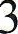 Лиза: «Одному плохо без друзей, скучно, не инmepecнo, а с другом весело играть, заниматься, ходить в сад, в школу. Друзей обижать нельзя останешься один, опять будет плохо».Буратино не любил учиться, умываться, чистить зубы, но чтобы не сердить Мальвину, он это делал. И защищал ее от Карабаса Барабаса вместе с пуделем Артемоном.Глеб, прочитай свою пословицу: «Вместе тесно, а врозь скучно».Как ты ее понимаешь?Геб: «Нас четыре друга: Я, Илья Г., Гоша, Ваня. Мы иногда ссоримся, не всегда можем договориться в игре, кто с кем будет играть, обижаемся, друг на друга, но друг без друга скучаем, не знаем, во что и с кем играть».Так и Буратино: то обижается на Пьеро и Мальвину, то без них он тоже не может открыть тайну золотого ключика. Буратино не может их оставить одних, когда им плохо.Гоша, читай свою пословицу: «Один за всех и все за одного».Как ты ее понимаешь?Гоша: «Я так понимаю: Когда мы во что-то играем, командой, например, от каждого из нас зависит победа, если я буду хорошо играть, то команда выиграет. Если у меня что-то не получится, мне noмoгyт мои друзья»И Буратино тоже помогали и Папа Карло, и Черепаха Тортила, и деревянные человечки, и пудель Артемон, а одному ему было бы не справиться с Карабасом, Лисой, Котом и полицейскими бульдогами.Полина,  читай  свою  пословицу:  «Грамоте  учиться,  всегда пригодится.Как ты понимаешь эту пословицу?Полина: «Я буду знать буквы, научусь читать слова и книги буду сама читать без мамы. И в школе мне будет легче учится, чем Еве, которая кричит и прячется под стулом...»4А Буратино Папа Карло отправил в школу, купил ему Азбуку с чудесными картинками. А Мальвина даже в лесу пыталась учить его буквам, письму и задачам.Молодцы ребята, правильно все объяснили, ведь пословицы всегда чему-то учат и твоя история, Буратино, научила нас и дружбе, и грамоте, и взаимопомощи, и папу с мамой слушаться надо не то в беду можно попасть, но все хорошо, что хорошо заканчивается.Но прежде, чем Буратино уйдет, он то же хочет вас спросить. Про кого из его друзей можно сказать — ответы детей:«Бедовая голова» — про самого Буратино, с ним происходили всякие опасные приключения, он никого не боялся, если нужно было дрался, как с полицейскими собаками чуть в пруду не утонул, в огне не сгорел...«Глазa на мокром месте», «Повесил голову» — это про Пьеро. Он часто грустит, плакал, что сбежала Мальвина, его невеста, он читал грустные стихи…«Как картинка» — так можно сказать о Мальвине. Она красивая, аккуратная, чистая всегда, даже в лесу, в пещере...«Ветреная голова» — тоже про Буратино. Он продал азбуку, ничего не сказал Папе Карло, поверил Коту и Лисе и пошел вместе с ними в страну Дураков.«Их вoдoй не разольешь» — все друзья Буратино и Мальвины: Пьеро, и Артемон, и Папа Карло и другие деревянные человечки.Итог занятия. Молодцы и дети, и Буратино.Напомнили Буратино пословицу: «Грамоте учиться, всегда пригодится», и правильно, с помощью сказки «Золотой ключик», объяснили Буратино «необычные выражения» (фразеологизмы).Все постарались. Молодцы!Буратино, и наши дети могут идти в 1й класс! Доброго пути! До свидания!— А взрослые помните: «Выразительная образная речь взрослых лучший образец для детей, которому они с удовольствием подражают!»6